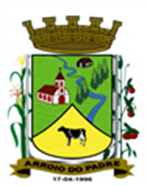 ESTADO DO RIO GRANDE DO SULMUNICÍPIO DE ARROIO DO PADREGABINETE DO PREFEITOMensagem 06/2018ACâmara Municipal de VereadoresSenhor PresidenteSenhores VereadoresQuero cumprimentá-los nesta oportunidade em que lhes encaminho para apreciação mais um projeto de lei.O projeto de lei 06/2018 busca autorização para o município de Arroio do Padre distribui calcário a produtores rurais de seu território. Parte dos recursos para a aquisição do calcário será proveniente do Estado através da Secretária da Agricultura, Pecuária e Irrigação e resulta do processo de Consulta Popular 2017/2018. Os demais recursos para concretização do projeto serão provenientes do superávit financeiro de 2017. Para o transporte/distribuição o município arcará com 20% do valor necessário para aquela finalidade devendo o produtor interessado assumir o pagamento da parte restante como também o valor a ser pago pelas análises do solo.O valor do transporte em valores atuais deverá ser de aproximadamente R$ 70,00 (setenta reais) a tonelada e as análises do solo tem custo aproximado de R$ 25,00 (vinte e cinco reais)Demais orientações a serem observadas na execução do projeto constam no próprio projeto de lei encaminhado.	Nada mais havendo.	Atenciosamente.Arroio do Padre, 12 de janeiro de 2018. Leonir Aldrighi BaschiPrefeito MunicipalAo Sr.Dário VenzkePresidente da Câmara Municipal de VereadoresArroio do Padre/RSESTADO DO RIO GRANDE DO SULMUNICÍPIO DE ARROIO DO PADREGABINETE DO PREFEITOPROJETO DE LEI Nº 06, DE 12 DE JANEIRO DE 2018.Autoriza o município de Arroio do Padre a distribuir calcário a produtores rurais de seu território.Art. 1º Fica autorizado o município de Arroio do Padre a distribuir 15 (quinze) toneladas de calcário a 39 (trinta e nove) produtores rurais de seu território, objetivando a correção de acidez dos solos das propriedades.Parágrafo Único: Havendo recursos financeiros remanescentes o número de produtores poderá ser ampliado.Art. 2º O produto/calcário será adquirido com recursos financeiros repassados ao município de Arroio do Padre pelo estado do Rio Grande do Sul através da Secretaria da Agricultura, Pecuária e Irrigação – SEAPI, no valor de R$ 34.952,00 (trinta e quatro mil, novecentos e cinquenta e dois reais).Parágrafo Único: O Valor da contrapartida a ser disponibilizado pelo município é de R$ 2.096,05 (dois mil e noventa e seis reais e cinco centavos).Art. 3º Os processos licitatórios de fornecimento do produto e o transporte serão realizados em separado, permitindo contratos independentes.Art. 4º O custo do transporte/frete será custeado pelo produtor e o município de forma conjunta, sendo 20% (vinte por cento) custeado pelo município e 80% (oitenta por cento) pelo produtor beneficiado.§1º Correrá ainda por conta do produtor beneficiado o custo das análises de solo, podendo a contratação do serviço ser realizado pelo município.§2º O valor a ser pago pelo produtor beneficiado deverá ser depositado na tesouraria do município antes que ocorra a entrega do calcário na propriedade.§3º O produtor a ser beneficiado deverá comprovar quando do acesso ao programa de que não está em débito com a fazenda municipal de Arroio do Padre.Art. 5º O produto/calcário será entregue aos produtores assim que liberados os recursos financeiros e concluídos os processos de compra e de contratação.Art. 6º Fica vedada a concessão do benefício de que trata a presente lei, aos produtores que foram beneficiados em programa semelhante recentemente, exceto se comprovadamente não houver mais interessados inscritos na condição anterior.Art. 7º As despesas decorrentes da aplicação prática desta lei, serão suportadas por dotações orçamentárias consignadas ao orçamento municipal vigente.Art. 8º Esta Lei entra em vigor na data de sua publicação.Arroio do Padre, 12 de janeiro de 2018. Visto técnico:Loutar PriebSecretário de Administração, Planejamento,                     Finanças, Gestão e Tributos                       Leonir Aldrighi BaschiPrefeito Municipal